İL:  ORDUTARİH: 26.05.2017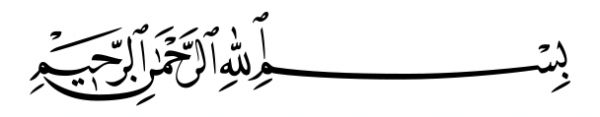 شَهْرُ رَمَضَانَ الَّذِيَ أُنزِلَ فِيهِ الْقُرْآنُ هُدًى لِّلنَّاسِ وَبَيِّنَاتٍ مِّنَ الْهُدَى وَالْفُرْقَانِقَالَ رَسُولُ اللَّهِ صَلَّى اللَّهُ عَلَيْهِ وَسَلَّمَ: مَنْ صَامَ رَمَضَانَ إِيمَانًا وَاحْتِسَابًا غُفِرَ لَهُ مَا تَقَدَّمَ مِنْ ذَنْبِهِBAKARA: 2/18511 AY'IN SULTANI RAMAZANA GİRERKENMuhterem Müslümanlar!Sosyal yardımlaşma ve dayanışmanın pekiştiği, sevgi, saygı ve kardeşlik duygularının daha da güçlendiği Ramazan ayına girmek üzereyiz.Ramazan ayının diğer aylara oranla dini ve sosyal hayatımızda büyük önemi vardır. Zira insanları doğru yola ileten ilâhî kelâm Kur'an-ı Kerim’in indirildiği bir ay olması ve içinde “bin aydan daha hayırlı olan Kadir Gecesi”nin bulunması, bu ayın manevi değerini daha da artırmaktadır.Yüce Allah şöyle buyurmaktadır: “Ramazan ayı, insanlara yol gösterici, doğrunun ve doğruyu eğriden ayırmanın açık delilleri olarak Kur'an'ın indirildiği aydır...” (1)Sevgili Peygamberimiz (s.a.s.) de bu ayla ilgili olarak:"Bir kimse, inanarak ve sevabını sadece Allah’tan bekleyerek, Ramazan orucunu tutarsa, geçmiş günahları bağışlanır.” (2) Buyurmuştur.Değerli Mü’minler!Oruç ayı olan Ramazan ayı, bir çok hikmeti ihtiva eder. İdrak etmekle manevi açıdan huzur bulduğumuz ve sevinç duyduğumuz bu ayda sayısız nimetlerin kıymetini hatırlıyor, geçici lezzet ve duygulardan vazgeçip Yüce Allah’ın emir buyurduğu oruç ibadeti ile sonsuza dek sürecek manevî hazlara ulaşmanın sırrına eriyoruz.Oruç; insanın azim, sebât, kanâat, metânet ve sabır gibi ahlâkî güzelliklere sahip olmasına, aç kalarak nimetlerin kıymetini bilmesine ve bu vesîle ile yoksulların halini düşünüp onlara merhamet ve şefkat hisleriyle yaklaşmasına sebep olur.İşte bu özelliği ile Ramazan, nefislerin terbiye edildiği, yoksulların doyurulup gözetildiği, sevap ve mükafatın arttığı; af ve mağfiretin çokça ihsan edildiği bir aydır. Tutulan oruçları, kılınan teravih namazları, okunan hatim ve mukabeleleri, iftar ve sahurları, dua, tövbe, zikir ve niyazları ile baştan sona bir feyz, rahmet ve bereket ayıdır.Muhterem Müslümanlar!Ramazan, Allah’a olan kulluk şuurunu derinden hissettiğimiz; milli birlik ve beraberliğimizin pekiştiği mübarek bir zaman dilimidir. Dolayısıyla Ramazan Ayının kıymetini bilelim. Ondan en iyi şekilde yararlanalım. Gönüllerimizi ferahlatan manevî havasını yaşayalım. Bu vesileyle, geçmişimizi muhasebe ederek, gafletten, kötülüklerden ve haramlardan kendimizi uzak tutalım. Yapacağımız iyilikler ve ibadetlerle Allah’ın rızasını kazanmaya çalışalım. Kur’an Ayında Kur’an’a sarılalım, onu hayatımıza rehber edinelim.Yüce Mevlâ’dan Ramazan Ayı’nın, Milletimize ve tüm İslâm alemine hayırlar getirmesini, insanlığın hidayet ve barışına vesile olmasını niyaz ediyorum. 
_________________
1-Bakara,2/185.
2- Buharî, Savm,7.AKKUŞ KIZILELMA KASABASI KIŞLA MAH. CAMİİ İ.H.HASAN TEKCAN